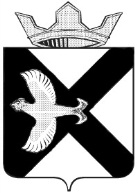 ДУМА МУНИЦИПАЛЬНОГО ОБРАЗОВАНИЯПОСЕЛОК БОРОВСКИЙРЕШЕНИЕ31 марта 2021г.						                                       № 91рп. БоровскийТюменского муниципального районаРассмотрев и обсудив проект решения «Об утверждении Порядка установления платы по соглашению об установлении сервитута в отношении земельных участков, находящихся в муниципальной собственности муниципального образования поселок Боровский» на заседании Думы муниципального образования поселок Боровский, в соответствии со статьей 23 Устава муниципального образования поселок Боровский, Дума муниципального образования поселок БоровскийРЕШИЛА:1. Принять в первом чтении проект решения «Об утверждении Порядка установления платы по соглашению об установлении сервитута в отношении земельных участков, находящихся в муниципальной собственности муниципального образования поселок Боровский».2. Рассмотреть настоящее решение во втором чтении в ходе настоящего заседания  Думы.О проекте решения «Об утверждении Порядка установления платы по соглашению об установлении сервитута в отношении земельных участков, находящихся в муниципальной собственности муниципального образования поселок Боровский»Председатель ДумыВ.Н. Самохвалов